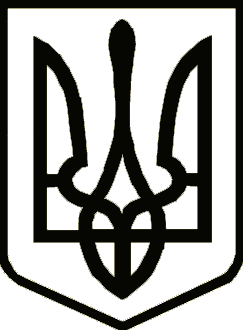 У К Р А Ї Н Ачернігівська обласна державна адміністраціяУПРАВЛІННЯ КАПІТАЛЬНОГО БУДІВНИЦТВАН А К А Звід ____01.11______2019 р.                       Чернігів                                №___502__ Про затвердження інструкціїз питань пожежної та техногенноїбезпеки в УправлінніВідповідно до Кодексу цивільного захисту України, Правил пожежної безпеки в Україні, затверджених наказом Міністерства внутрішніх справ України від 30 грудня 2014 року №1417, зареєстрованих в Міністерстві юстиції України 05 березня 2015 року за №252/26697 та з метою встановлення правил дотримання пожежної безпеки в Управлінні капітального будівництва Чернігівської обласної державної адміністраціїнаказую: Затвердити Інструкцію з питань пожежної та техногенної безпеки в Управлінні капітального будівництва Чернігівської обласної державної адміністрації (далі – Управління), що додається.Провідному інженеру з питань охорони праці Управління          Надточію О. ознайомити працівників Управління з Інструкцією з питань пожежної та техногенної безпеки в Управлінні під особистий підпис. Працівникам Управління неухильно дотримуватися вимог Інструкції з питань пожежної та техногенної безпеки в Управлінні.Контроль за виконанням наказу залишаю за собою.Начальник                                                                         Андрій ТИШИНА